RM6160 Agency Staffing Assignment Checklist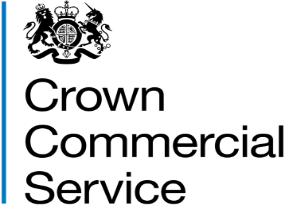 If any of the above checks have been answered no, please ensure that evidence of Contracting Authority acceptance has been gained and retain this evidence with the Temporary Worker’s file. The above named worker has been submitted by the Supplier for consideration in the provision of the Services in response to a request from the Authorised Person of the Contracting Authority; has undergone all of the necessary and appropriate pre-employment screening checks as required by the Framework Contract  for the supply of Temporary Workers to ensure their compliance prior to supply; and shall be charged in accordance with the Framework Prices set out in Framework Schedule 3 (Framework Prices). Framework TitleNon Clinical Temporary and Fixed Term StaffFramework ReferenceFramework ReferenceRM6160RM6160Contracting Authority name(location)NHS Trust nameContracting Authority reference no. (if provided)Contracting Authority reference no. (if provided)000000000000000000000000Job TitlePorterBand or GradeAfC Band 3AfC Band 3AfC Band 3Placement date fromDD/MM/YYYYPlacement date toDD/MM/YYYYDD/MM/YYYYDD/MM/YYYYProposed WorkingPatternXXXXXXXXXXXXXXTotal number of hours booked Total number of hours booked 000Temporary Worker’s full nameJane Doe SmithJane Doe SmithRecent photographDoes the Temporary Worker have the relevant skills and knowledge appropriate for the role?Yes / NoYes / NoHourly Pay Rate£00.00 (Pre AWR)£00.00 (Post AWR)Hourly Agency fee£00.00£00.00Total hourly charge excl. VAT£00.00£00.00Worker Payment TypePAYE / Ltd Co.PAYE / Ltd Co.IR35 Compliant (if applicable)Yes / Not ApplicableYes / Not ApplicableNHS Employment ChecksConfirmation checks have been completed, in line with current NHSE check standards or other standard as applicable, pre-placement / Additional commentsIdentityYes / No Date: ___________________Right to WorkYes / No Date: ___________________Professional Registration & QualificationsAll mandatory training completedYes / No / Not Applicable - Regulatory Body & Number Date:_______________Yes / No List Mandatory training undertaken and confirm practical training given where applicable:Employment History & ReferencesYes / No Date: ___________________Criminal Record CheckYes / No / Not Applicable – Disclosure Type & Number, Date Issued______________. If the DBS update service has been used, date of last check: _____________Work Health AssessmentYes / No / Not Applicable – Name of SEQOHS accredited OH Provider & Date IssuedAdditional information as required by the Contracting AuthorityExtra Mandatory Training?Life Support Training level required?
Within NHS Improvement price caps?  IR35 Compliant?Supplier NameSupplier NameNamePositionSignatureDateDD/MM/YYYY